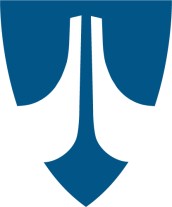 AVTALE om grensejustering  Med dette blir det avtalt grensejustering mellom eigedommane gnr. ___ bnr. ___og gnr. ___bnr.___1.______________________________ overdrar eit areal på ______ m2 frå sin eigedom gnr. ___bnr. ___ til  _____________________________, som er grunneigar av eigedom gnr. ___ bnr.___ . Arealet er vist på situasjonskart datert______. 2. Overdraginga av arealet skjer ved hjelp av grensejustering i medhald av matrikkellova § 16 og matrikkelforskrifta § 34.3. Ved å skrive under på denne avtalen godkjenner vi at ________ m2 blir justert mellom eigedommane våre. 4. Denne avtalen er eit formelt overdragingsdokument av arealet som blir grensejustert mellom eigedommane.Stad og dato: ______________________					______________________	______________________					______________________	Underskrift til overdragaren					Underskrift til den nye eigaren